Приложение к Положению о проведении конкурса на лучший видеоконтент«Культура в лицах»18 мая 2021 года	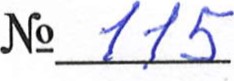 О внесении изменений в Положение о проведении краевого конкурса на лучший видеоконтент                                         «Культура в лицах»Продлить срок приема заявок на участие в   краевом конкурсе на лучший видеоконтент «Культура в лицах» до 20 июня 2021 года.В семейную династию могут входить как близкие, так и дальние родственники, которые когда-либо работали в учреждении культуры или работают в настоящее время.Видеоконтент может включать рассказ о представителях династии, не   работающих в  учреждении культуры,  но активно участвующих в его деятельности   (занятия в коллективах самодеятельного художественного творчества, выступления  в концертных программах, участие в смотрах и выставках).В фильме  также могут участвовать представители династии младшего поколения (дети от З до 18 лет), которые регулярно посещают занятия  в коллективах самодеятельного художественного творчества и кружках учреждения культуры.Директор КАУ АГДНТ 	Е.В. Карпова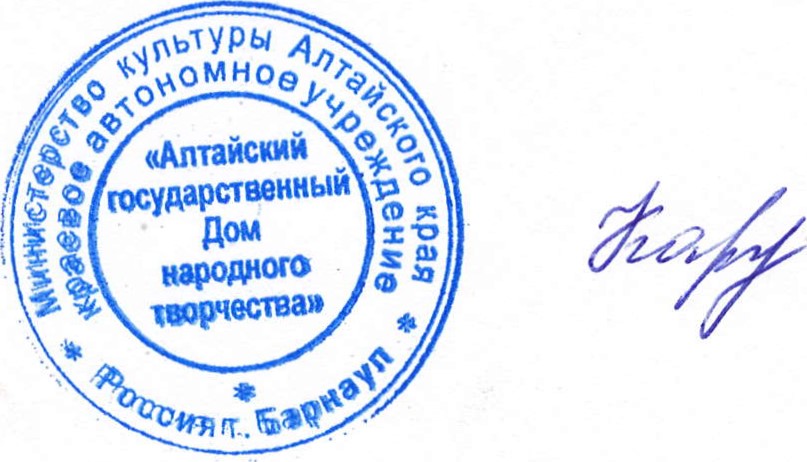 